先 进 成 型 技 术 学 会          2015第十二届先进成型与材料加工技术国际研讨会第一轮通知各院校、企事业单位：先进成型与材料加工技术国际研讨会（简称学会年会）是由台湾中原大学、香港科技大学、郑州大学等单位联合发起的国际性的年度学术会议，迄今已举行了十一届，分别在郑州大学（2003）、西安交通大学（2005）、华东理工大学（2006）、华南理工大学（2007）、北京化工大学(2008)、常州武进区政府(2009)、华中科技大学（2010）、青岛科技大学（2011黄海饭店）、浙江大学(2012杭州花港海航度假酒店)、宁波市科学技术协会(2013宁海开元名都酒店) 以及大连理工大学(2014大连高级经理学院)召开。 经先进成型技术学会（SAMT）理监事会决议，2015年先进成型与材料加工技术国际研讨会由先进成型技术学会主办，广州市香港科大霍英东研究院承办，将于2015年11月20-22日在广州南沙资讯科技园会议中心召开。继美国与德国先后提出先进制造伙伴计划和“工业4.0”战略，中国国家工信部也于三月提出了“中国制造2025”，创新驱动战略和信息科技革命为中国制造走向“中国智造”创造了千载难逢的机遇，即将引爆一场新的产业革命，中国有望在全球产业特别是制造业发展中占据重要席位，未来制造业将是最具竞争优势和参与国际竞争的关键动力，射出成型产业又该何去何从?此次会议邀请到来自美國、加拿大、日本国际知名专家学者、三位国内院士及多家企业董事长、总经理等重量级高阶人士前来参加，这些参与的专业人士分布于相关产业，触角遍及全球市场，并带来面对第四代工业革命，制造／成型工艺新发展。本年度也特别增加產業发展趋势论坛，透过此盛会能让您接触到重要的决策者与成员，掌握全球产业发展脉动，进一步拓展人脉与商机。热诚欢迎全球各地学术界、企业界同仁们积极参与！大会宗旨：
加强全球在先进成型与材料加工等方面的学术交流与技术合作。大会主题：先进成型新工艺材料成型模拟技术高分子材料改性技术IMD和OMD新工艺模具制造新技术先进成型智能化设备与工艺金属成型技术3D打印技术大会地点： 广州南沙资讯科技园会议中心 (地址：广州市南沙经济技术开发区, 南沙资讯科技园)大会时间： 2015年11月20日  全天报到暨 先进成型技术学会培训课 (参加培训课者11月20日上课，具体另有通知。)2015年11月21-22日  研讨会（2天）2015年11月23-24日  交流考察（另收费）组织机构：主办单位：先进成型技术学会（SAMT）承办单位: 广州市香港科大霍英东研究院协办单位：台湾中原大学、郑州大学、华南理工大学、华中科技大学、台湾清华大学、台湾区计算机辅助成型技术交流协会(ACMT) 、世界塑胶工程师学会（SPE）媒体支持： 开思网http://www.icax.org             中国聚合物网http://www.polymer.cn            工程塑料网  http://www.epa1973.com《计算机辅助工程》http:// www.chinacae.cn  论文征集：此次会议论文将收录进大会论文集中，优秀论文将推荐至中文核心期刊《工程塑料应用》、《模具工业》正刊。欢迎两岸三地从事相关专业的专家学者、科研院校师生、企业技术人员等提交论文，并参加会议进行研讨与交流，同时也欢迎暂无论文但对会议内容感兴趣的社会各界人士参加会议！    凡未经正式刊物发表，“先进成型与材料加工技术”领域相关的研究成果、学术观点、工程经验、设想建议等论文均可应征。 应征论文须观点明确、论据充分、资料可靠、文字流畅、插图清楚、照片清晰，不超过6页，文章内容包括题目、摘要、引言、实验方法、结果与分析、结论等六部份。以Word文档格式E-mail至samtbeijing@vip.126.com  /samtbeijing03@126.com来稿请依论文模版排版并附上作者姓名、单位、通讯地址、邮政编码、E-mail及联络电话。所有被录取的论文将收录于【第十二届先进成型与材料加工技术国际研讨会】论文集中，并以随身碟发送与会者重要日期：提交论文全文截止日期：2015年10月10日 (逾期恕不受理)论 文 录 取 通知日期：2015年10月30日大会收费：注册费：RMB 2400元/人，先进成型技术学会（SAMT）会员可享受8折优惠 (会员费RMB 400/人/年) ；团体报名可享五人同行，一人免费。大会报告老师RMB 1200元/人；学生 (持有效学生证) RMB 1200元/人。注册费含两天会务费、午餐及大会晚宴等，发票为机打发票，提前汇款可在大会现场拿到发票，现场交费要会后统一开发票速递。组委会统一安排优惠住宿，住宿费自理。产品发布：企业上台发布信息RMB 3600元/15分钟。 企业条幅：RMB 2200元/条；洽谈桌展示：RMB 4800元 (企业自备X展架宣传资料)。广告彩页：研讨会论文集为企业提供长期有效广告宣传，具体收费如下：封底：RMB 18000元； 封二封三：RMB 12000元；彩色内页：RMB 9600元。大会赞助：钻石赞助商  RMB 10万元1.组委会将印制大量研讨会相关材料，企业以协办单位名义出现其中。2.以协办单位名义出现在论坛相关媒体宣传，企业形象将得到广泛传播。3.免费赠送精品展位1个，专家、领导、需方随时亲见产品，以利于展开营销。4.在论文集内刊登封底广告彩页，企业形象将随同论文集在业内形成强力宣传。5.企业可发布相关产品技术信息两场次，发布时间靠前安排。6.会议现场条幅有“某某企业祝研讨会成功召开”等宣传字样。7.企业参会代表4人，并免费提供企业代表会议期间的住宿及餐饮。8.企业产品资料由组委会工作人员发放至参会代表手中。9.晚宴企业领导致祝酒词，跟大会领导同桌用餐，以便更好交流。白金赞助商  RMB 5万元1.组委会将印制大量研讨会相关材料，企业以协办单位名义出现其中。2.以协办单位名义出现在论坛相关媒体宣传，企业形象将得到广泛传播。3.免费赠送论坛精品展位1个，专家、领导、需方随时亲见产品，以利展开营销。4.在论文集内刊登彩色广告一页，企业形象将随同论文集在业内形成强力宣传。5.企业可发布相关产品技术信息一场次。6.企业参会代表2人，并免费提供企业代表会议期间的住宿及餐饮。黄金赞助商  大会晚宴（3日）RMB 5万元1.组委会将印制大量研讨会相关材料，企业以协办单位名义出现其中。2.以协办单位名义出现在论坛相关媒体宣传，企业形象将得到广泛传播。3.免费赠送论坛精品展位1个，专家、领导、需方随时亲见产品，以利展开营销。4.在论文集内刊登彩色广告一页，企业形象将随同论文集在业内形成强力宣传。5.企业可发布相关产品技术信息一场次。6.企业参会代表2人，并免费提供企业代表会议期间的住宿及餐饮。7.晚宴企业领导致祝酒词，跟大会领导同桌用餐，以便更好交流。先进成型技术学会台湾联系人：陈夏宗、徐昌煜、赖建颖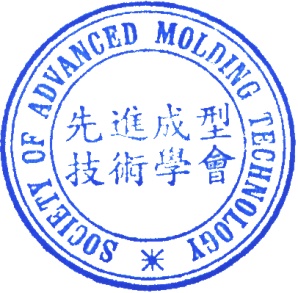 电话：+886-3-2654349  传真：+886-3-2654388E-mail: mmtc@cycu.edu.tw大陆秘书处联系人：张晓东   13641338137                               先进成型技术学会电话：+86-10-87561353  传真：+86-10-87561353                         2015年5月23日E-mail：samtbeijing@vip.126.com  /samtbeijing03@126.com              2015第十二届先进成型与材料加工技术国际研讨会                   参 会 回 执 表 （复印有效）             编号:03单位名称法  人通讯地址邮  编电    话传    真传    真网    址单位邮箱单位邮箱姓    名职  务手  机手  机个人E-mail个人E-mail个人E-mail个人E-mail报告题目报告人报告人手机报告人手机是否住宿是   否 （      ）日入住，（      ）日离店。（住宿费用自付）（      ）日入住，（      ）日离店。（住宿费用自付）（      ）日入住，（      ）日离店。（住宿费用自付）（      ）日入住，（      ）日离店。（住宿费用自付）（      ）日入住，（      ）日离店。（住宿费用自付）（      ）日入住，（      ）日离店。（住宿费用自付）（      ）日入住，（      ）日离店。（住宿费用自付）汇款地址先进成型技术学会指定收款单位：北京盛世联盟会展有限公司管理咨询分公司                      开户行：中国民生银行北京金融街支行                      账  号：0114014170008140先进成型技术学会指定收款单位：北京盛世联盟会展有限公司管理咨询分公司                      开户行：中国民生银行北京金融街支行                      账  号：0114014170008140先进成型技术学会指定收款单位：北京盛世联盟会展有限公司管理咨询分公司                      开户行：中国民生银行北京金融街支行                      账  号：0114014170008140先进成型技术学会指定收款单位：北京盛世联盟会展有限公司管理咨询分公司                      开户行：中国民生银行北京金融街支行                      账  号：0114014170008140先进成型技术学会指定收款单位：北京盛世联盟会展有限公司管理咨询分公司                      开户行：中国民生银行北京金融街支行                      账  号：0114014170008140先进成型技术学会指定收款单位：北京盛世联盟会展有限公司管理咨询分公司                      开户行：中国民生银行北京金融街支行                      账  号：0114014170008140先进成型技术学会指定收款单位：北京盛世联盟会展有限公司管理咨询分公司                      开户行：中国民生银行北京金融街支行                      账  号：0114014170008140